TURNIEJ SŁOWA 2022„DZIECI MAJĄ GŁOS.”REGULAMIN DLA UCZESTNIKA
ORGANIZATORKujawsko-Pomorskie Centrum Kultury w Bydgoszczy;TERMIN I MIEJSCETurniej odbywać się będzie w dniach 18-19 listopada 2022 r. w Kujawsko- Pomorskim Centrum Kultury w Bydgoszczy (pl. Kościeleckich 6)Początek- godz. 9.00.CELE- zachęcanie dzieci i młodzieży do wspólnej zabawy twórczej, której tworzywem jest słowo;- inspirowanie do twórczych poszukiwań indywidualnych sposobów artystycznej wypowiedzi ze wskazaniem na takie formy jak recytacja oraz sztuki plastyczne (ilustracja);- popularyzacja polskiej i światowej literatury dziecięcej i młodzieżowej ze szczególnym uwzględnieniem utworów poetyckich poprzez zachęcanie do poszukiwań repertuarowych;- zainteresowanie najmłodszych sztuką recytacji, jako szczególną formą pielęgnacji ojczystego języka polskiego, a tym samym dbałość o kulturę i estetykę „żywego słowa”;- konfrontacja osiągnięć twórczych i wymiana doświadczeń artystycznych w województwie kujawsko-pomorskim;ZAŁOŻENIA ORGANIZACYJNETurniej obejmuje swoim zasięgiem województwo kujawsko-pomorskie i ma charakter otwarty. Uczestnikami mogą być uczniowie klas I-VIII szkół podstawowych, którzy oceniani będą w trzech kategoriach wiekowych.Turniej Słowa obejmuje dwie różne formy artystycznego wyrazu:
A – Turniej Recytatorski
B – Turniej IlustratorskiUwaga! Oba Turnieje przeznaczone są dla wszystkich kategorii wiekowych.Ten sam uczestnik może przystąpić jednocześnie do Turnieju Recytatorskiego i Ilustratorskiego. Jeżeli uczestnik przystępuje do Turnieju kolejny raz, prezentowany przez niego repertuar/praca plastyczna musi być inny/inna niż we wcześniejszych edycjach Turnieju. Uczestnik może reprezentować tylko jedną instytucję.  A. Turniej Recytatorski
Każdy uczestnik prezentuje jeden wiersz lub fragment prozy korzystając z dowolnie wybranej literatury polskiej i światowej opublikowanej w książkach lub uznanej prasie literackiej. Jeżeli wiersz jest długi, można przedstawić jego fragment. 
Czas trwania prezentacji nie może przekroczyć 3 minut.
Podczas trwania Turnieju obowiązuje ten sam tekst – od eliminacji po finał.
Wykonawcą jest jedna osoba. Nie może to być duet, grupa dzieci czy też mały zespół teatralny.
W formule Turnieju nie mieści się monodram. Tego rodzaju propozycje sceniczne będą mile widziane w innych organizowanych przez nas konkursach. 
Prosimy o zwrócenie szczególnej uwagi na prawidłowy dobór repertuaru. Musi być on zgodny z wiekiem wykonawcy i nie powinien przekraczać możliwości odtwórczych młodego człowieka. Najlepiej poruszać się w obszarze autentycznej literatury dziecięcej i młodzieżowej.
W odniesieniu do formy prezentacji, preferowane będą propozycje skupione na słowie mówionym. Prosimy nie stosować zabiegów teatralizacji.B. Turniej Ilustratorski 
Uczestnik tego Turnieju proponuje jedną lub maksymalnie trzy prace plastyczne wykonane dowolną techniką i w dowolnym formacie, będące ilustracjami wierszy lub prozy dziecięcej lub młodzieżowej. Prace mogą dotyczyć jednego lub kilku utworów. Prosimy na odwrocie umieścić imię i nazwisko autora pracy oraz tytuł i autora tekstu literackiego.
Prace należy najpierw dostarczyć do organizatorów eliminacji wstępnych, gdzie poddane będą wstępnej weryfikacji. Wybrane prace trafią do Kujawsko-Pomorskiego Centrum Kultury w Bydgoszczy i tam będą ostatecznie ocenione i nagrodzone. Najciekawsze z nich wyeksponujemy na wystawie towarzyszącej finałowi Turnieju. Autorzy tych prac odbiorą nagrody osobiście w czasie finału.Uwaga! Prace niepodpisane nie będą brane pod uwagę. ZASADY UDZIAŁUOsoby chętne do wzięcia udziału w Turnieju Słowa muszą przejść eliminacje wstępne, które odbędą się w wybranych ośrodkach kultury, w terminach przez nie wyznaczonych.
Aby zgłosić swój udział, należy pobrać i wypełnić Kartę Zgłoszenia dostępną na stronie Kujawsko-Pomorskiego Centrum Kultury w Bydgoszczy i dostarczyć do jednego z wymienionych ośrodków. ORGANIZATORZY ELIMINACJI WSTĘPNYCH TURNIEJU SŁOWA 2022Brzeskie Centrum Kultury i Historii „Wahadło”, ul. Kolejowa 44, 87-880 Brześć Kujawski;termin eliminacji: 27.10.2022Wąbrzeski Dom Kultury, ul. Wolności 47; 87-200 Wąbrzeźno;termin eliminacji: 19.10.2022Miejskie Centrum Kultury w Lipnie, ul. Piłsudskiego 22, 87-600 Lipno;termin eliminacji: 24.10.2022Soleckie Centrum Kultury, ul. Gen. S. „Grota” Roweckiego 1, 86-050 Solec Kujawski;termin eliminacji: 25.10.2022;Centrum Kultury i Sztuki w Sępólnie Krajeńskim, ul T. Kościuszki 4, 89- 400  Sępólno Krajeńskietermin eliminacji : 19.10.2022Gminny Ośrodek Kultury w Gostycynie, ul. Główna 35, 89-520 Gostycyntermin eliminacji: 25.10.2022Chełmiński Dom Kultury, ul. Dworcowa 40a, 86-200 Chełmno;termin eliminacji: 27.10.2022Nakielski Ośrodek Kultury, ul. Mickiewicza 3, 89-100 Nakło nad Notecią; termin eliminacji ( w drodze wyjątku): 10.11.2022
Ta sama Karta Zgłoszenia obowiązuje na wszystkich etapach Turnieju.Jury organizatorów eliminacji wstępnych typuje do udziału w finale Turnieju Słowa zarówno Recytatorskim, jak i Ilustratorskim od jednego do trzech wykonawców z każdej grupy wiekowej (trzy osoby z kl. I-III, trzy osoby z kl. IV-VI oraz trzy osoby z grupy kl. VII-VIII).W sytuacjach spornych ostateczna decyzja należy do Organizatora Głównego Turnieju.JURY I NAGRODY- Prezentacje finałowe oceniać będzie Jury powołane przez Organizatora Głównego - Po wysłuchaniu wszystkich wykonawców i obejrzeniu nadesłanych prac plastycznych, Jury przyzna wyróżnienia i nagrody rzeczowe w dwóch odrębnych kategoriach prezentacji (recytacja i ilustracja) zachowując jednocześnie podział na trzy kategorie wiekowe.FINAŁFinał TURNIEJU SŁOWA „DZIECI MAJĄ GŁOS”  odbędzie się w dwóch turach:18 listopada 2022 r. (piątek) – uczniowie klas I-III i klas IV-VI szkół podstawowych,19 listopada 2022 r. (sobota) – uczniowie klas VII-VIII szkół podstawowych.Prezentacje będą miały miejsce w Salonie Hoffman w Kujawsko-Pomorskim Centrum Kultury w Bydgoszczy, Plac Kościeleckich 6, 85-033 Bydgoszcz.POSTANOWIENIA OGÓLNE1. Organizatorzy nie pokrywają kosztów podróży; 2. Rezygnację należy zgłosić najpóźniej w terminie 14 dni przed rozpoczęciem konkursu; 3. Za nagrania audio-video i zdjęcia wykonane podczas konkursu uczestnicy nie otrzymają wynagrodzenia; 4. Nadesłanie zgłoszenia jest równoznaczne z przyjęciem warunków regulaminu5. Organizator zastrzega sobie prawo do możliwości wprowadzenia zmian w regulaminie i jego ostatecznej interpretacji.ORGANIZATOR GLÓWNY TURNIEJUKujawsko-Pomorskie Centrum Kultury w Bydgoszczyplac Kościeleckich 6, 85-033 Bydgoszcztel. 52 585 15 01–03sekretariat@kpck.plDodatkowe informacje na:www.kpck.plkontakt: artystyczny@kpck.pl; tel. 52 585 15 02, wew. 120

Patronat honorowy nad konkursem objęli:Starosta Bydgoski Wojciech Porzych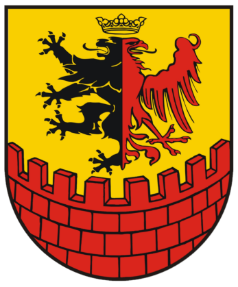 Wojewoda Kujawsko-Pomorski Mikołaj Bogdanowicz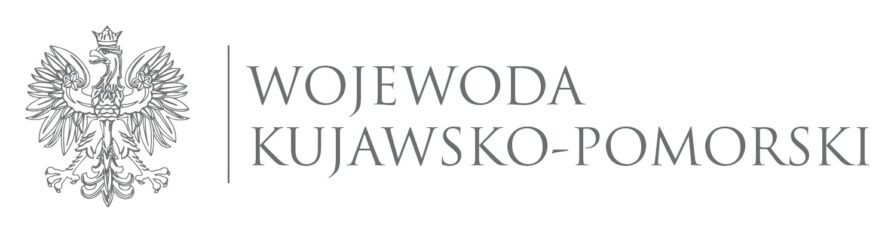 